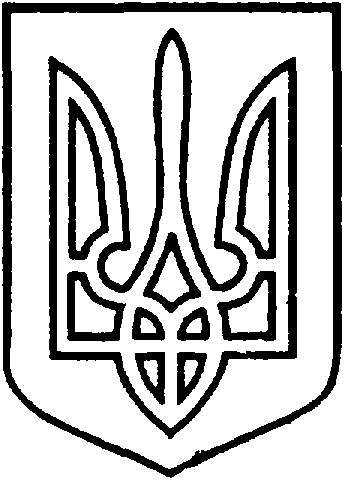 СЄВЄРОДОНЕЦЬКА МІСЬКА ВІЙСЬКОВО-ЦИВІЛЬНА АДМІНІСТРАЦІЯ  СЄВЄРОДОНЕЦЬКОГО РАЙОНУ  ЛУГАНСЬКОЇ  ОБЛАСТІРОЗПОРЯДЖЕННЯкерівника Сєвєродонецької міської  військово-цивільної адміністрації10 грудня 2021р.									№2566Відповідно до Закону України «Про військово – цивільні адміністрації», «Про засади державної регуляторної політики у сфері господарської діяльності», «Про місцеве самоврядування в Україні», з метою дотримання державної регуляторної політики, та планування регуляторної діяльності Сєвєродонецької міської військово-цивільної адміністрації Сєвєродонецького району Луганської області,зобовʼязую:1. Затвердити План діяльності з підготовки проєктів регуляторних актів на 2022 рік в Сєвєродонецькій міській територіальній громаді (Додаток 1).2. Керівникам структурних підрозділів Сєвєродонецької  міської  військово-цивільної адміністрації Сєвєродонецького району Луганської області забезпечити виконання Плану діяльності з підготовки  проєктів регуляторних актів на 2022 рік в Сєвєродонецькій міській територіальній громаді.3.  Розпорядження  підлягає оприлюдненню.4. Контроль за виконанням даного розпорядження залишаю за собою.Керівник Сєвєродонецької міськоївійськово-цивільної адміністрації  		                   Олександр СТРЮК                                  Додаток 1 до розпорядження керівникаСєвєродонецької міської ВЦАвід «10» грудня 2021р. №2566План  підготовки проєктів регуляторних актів на 2022 рік в Сєвєродонецькій міській територіальній громадіНачальник управління економічного розвитку				       Анастасія ПИВОВАРОВА «Про затвердження Плану діяльностіз підготовки проєктів регуляторних актівна 2022 рік в Сєвєродонецькій міськійтериторіальній громаді»«Про затвердження Плану діяльностіз підготовки проєктів регуляторних актівна 2022 рік в Сєвєродонецькій міськійтериторіальній громаді»№Вид та назва проєкту регуляторного актуЦіль прийняття регуляторного актуСтроки підготовки проєкту регуляторного акту Найменування органу та підрозділу, відповідального за розроблення  проєкту регулятоного акту123561Розпорядження керівника Сєвєродонецької міської ВЦА «Про встановлення ставок та пільг із сплати податку на нерухоме майно, відмінне від земельної ділянки, на території Сєвєродонецької міської територіальної громади»Виконання вимог чинного законодавства в частині встановлення доцільних і обґрунтованих розмірів ставок податку з метою забезпечення надходжень з зазначеного податку до бюджету громади І квартал 2022рокуФінансове управління   Сєвєродонецької міської ВЦА 2Розпорядження  керівника Сєвєродонецької міської ВЦА «Про встановлення транспортного податку на території Сєвєродонецької міської територіальної громади»Виконання вимог чинного законодавства в частині встановлення доцільних і обґрунтованих розмірів ставок податку з метою забезпечення надходжень з зазначеного податку до бюджету громадиІ квартал 2022рокуФінансове управління   Сєвєродонецької міської ВЦА 3Розпорядження  керівника Сєвєродонецької міської ВЦА «Про встановлення єдиного податку на території Сєвєродонецької міської територіальної громади»Виконання вимог чинного законодавства в частині встановлення доцільних і обґрунтованих розмірів ставок податку з метою забезпечення надходжень з зазначеного податку до бюджету громадиІ квартал 2022рокуФінансове управління   Сєвєродонецької міської ВЦА 4Розпорядження керівника  Сєвєродонецької міської ВЦА «Затвердження форми примірного договору оренди комунального майна Сєвєродонецької міської територіальної громади»Врахування новацій у законодавстві України про оренду щодо положень нового типового договору.І квартал 2022 рокуФонд комунального майнаСєвєродонецької міської ВЦА 5Розпорядження керівника  Сєвєродонецької міської ВЦА «Про методику розрахунку орендної плати за комунальне майно Сєвєродонецької міської територіальної громади»Створення єдиного організаційцно-економічного механізму справлення плати за об’єкти орендиІ квартал 2022 рокуФонд комунального майнаСєвєродонецької міської ВЦА 